Prot. n.5522 /c1 C/7								 Pizzo, 16/09/2020ALBO-ATTISITOWEBOggetto: Pubblicazione graduatorie di lstituto definitive ll e III fascia personale docente Scuola Infanzia Primaria e Secondaria di I grado e Secondaria di II grado.IL DIRIGENTE SCOLASTICOVISTA l’O.M. n. 60 del 10.07.2020 con il quale il Ministro dell’istruzione disciplina, in prima applicazione e per il biennio relativo agli anni scolastici 2020/2021 e 2021/2022, la costituzione delle graduatorie provinciali per le supplenze (GPS) e delle graduatorie di istituto su posto comune e di sostegno del personale docente nelle istituzioni scolastiche statali e del personale educativo; VISTO il decreto n. 5055 del 14/09/2020 deII’Ambito Territoriale di Vibo Valentia che dispone la pubblicazione delle graduatorie provinciali per le supplenze del personale docente ed educativo di ogni ordine e grado valevoli per il biennio 2020-2022.VISTA la nota deII’ATP di Vibo Valentia del 14/09/2020;VISTO L’art. 9, co. 1 della sopracitata O.M. n. 60, che dispone la pubblicazione delle GPS da parte del Dirigente deII’Ufficio Scolastico Territoriale sul proprio sito web e, contestualmente, la pubblicazione delle correlate graduatorie di istituto alI’Albo di ciascuna istituzione scolastica;DISPONELa pubblicazione in data odierna sul sitodell’istituzione scolastica delle graduatorie d’istituto definitive II e III fascia di —posto comune e sostegno del personale docente delle scuola infanzia, della scuola primaria, della scuole secondaria di I grado  e II grado valevoli per il biennio 2020/2021 e2021/2022.Si precisache,per effetto delle norme sulla privacy,le stampe non contengono alcun dato personale e sensibile che concorra alla costituzione delle stesse.IL DIRIGENTE SCOLASTICO   Prof. Avv. Francesco VinciFirma autografa sostituita a mezzo stampa ai sensie per gli effetti dell’art. 3, c. 2 D.Lgs n. 39/93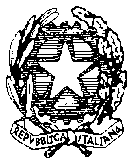 ISTITUTO OMNICOMPRENSIVO DI PIZZOISTITUTO COMPRENSIVOISTITUTO TECNICO – SETTORE TECNOLOGICOINDIRIZZO: TRASPORTI E LOGISTICAIstituto Comprensivo - via Marcello Salomone - tel. 0963/531568   e-mailVVIC83300X@istruzione.itITN - via Riviera Prangi  - tel. 0963537988  - fax 0963534988 e-mailVVTH01000A@istruzione.it89812 PIZZO (VV)VVIC83300X@pec.istruzione.it         Codice mecc. VVIC83300X        Codice fiscale 96027690799